АмальфиНебольшой городок Амальфи, с населением около 6000 человек, расположен на Амальфитанском побережье, простирающемся от Виетри-суль-Маре до Позитано. В 1997 году Побережье было включено в Список Всемирного наследия ЮНЕСКО, как великолепный пример средиземноморского пейзажа и из-за исключительного культурного значения его исторического развития.Согласно легенде, город Амальфи был назван в честь нимфы - возлюбленной Геракла, похороненной здесь по воле богов, а история города началась в эпоху древних римлян, в 339 г., о чем свидетельствует латинская надпись на гербе Амальфи.Город достиг своего расцвета в IX-XI вв., став первой независимой Морской республикой (городом-государством, как Пиза, Генуя и Венеция) с населением более 70000 человек, имевшей обширные торговые связи с арабами и византийцами, торговавшей в итальянских портах драгоценными камнями, дорогими тканями и специями. Упадок города начался после его завоевания норманнами в 1131 г., набегов и грабежей со стороны пизанского флота, а полностью Морская республика Амальфи перестала существовать после разразившихся в 1343 г. землетрясения и шторма, поглотивших половину территории древнего города и его населения.В наши дни о славных временах «правления» Амальфи на Средиземном море напоминает причудливая архитектура старинных домов, церквей и монастырей с элементами греческого, арабского и византийского зодчества. В Муниципальном музее Мэрии города хранится «Морское право Амальфи» - кодекс, созданный в XI в. и действовавший на Средиземском море до XVIII в., недалеко от пляжа находится музей «Арсенал» - единственная в мире сохранившаяся средневековая верфь, а в мае и июле в городе проводится «Регата Амальфи», с реконструкцией богатого прошлого и парадом участников в средневековых костюмах.Главным памятником исторического центра считается Кафедральный собор Амальфи или Собор Святого Андрея, покровителя города, в честь которого горожане устраивают празднества 3 раза в год. Здание Собора датируется IX веком и построено в очень редком арабо-сицилийском стиле. Советуем посетить этот комплекс, богато украшенную крипту Собора, где хранятся мощи Св. Андрея и, соединенный с атриумом Собора, «Райский дворик» (XIII в.) с красивым клуатром в мавританском стиле.Интересен Музей бумаги, оборудование которого содержится в идеальном рабочем состоянии, где можно принять участие в процессе производства бумаги ручной работы и увидеть древние водяные мельницы.На оживленных улицах Амальфи разбросаны мастерские керамики, магазинчики специй, знаменитых амальфитанских лимонов (известных еще со времен древнего Рима), ликера «Лимончелло». Местная кухня славится рыбными блюдами, домашней пастой с морепродуктами, винами и, конечно, лимонными десертами.Амальфи - самый известный и большой из 13-ти городов Амальфитанского побережья, привлекает туристов своим мягким климатом, красивейшими морскими панорамами, пляжами, скалами и гротами, природными заповедниками с водопадами и руинами, свидетельствующими о его славном прошлом.Количество знаков б/пр – 2606По ТЕХТ. RU: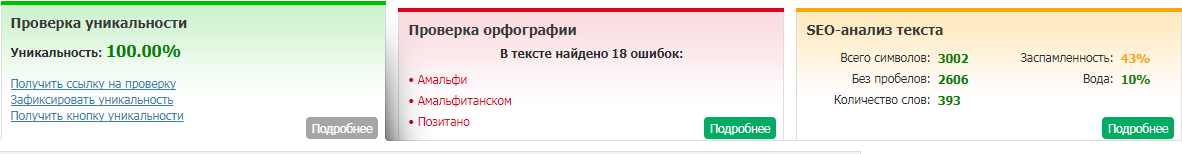 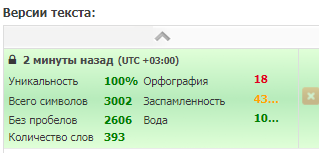 